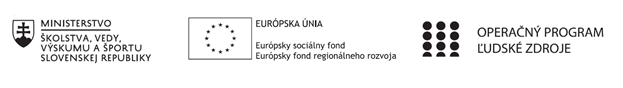 Správa o činnosti pedagogického klubu Príloha:Prezenčná listina zo stretnutia pedagogického klubuPríloha správy o činnosti pedagogického klubu                                                                                             PREZENČNÁ LISTINAMiesto konania stretnutia: ZŠ Sama CambelaDátum konania stretnutia: 30.9.2019Trvanie stretnutia: 2 hodinyZoznam účastníkov/členov pedagogického klubu:Meno prizvaných odborníkov/iných účastníkov, ktorí nie sú členmi pedagogického klubu  a podpis/y:Prioritná osVzdelávanieŠpecifický cieľ1.1.1 Zvýšiť inkluzívnosť a rovnaký prístup ku kvalitnému vzdelávaniu a zlepšiť výsledky a kompetencie detí a žiakovPrijímateľZákladná škola Sama Cambela, Školská 14, 976 13 Slovenská ĽupčaNázov projektuZvýšenie kvality vzdelávania na ZŠ Sama Cambela v Slovenskej ĽupčiKód projektu  ITMS2014+312011R070Názov pedagogického klubu 5.6.1. Pedagogický klub - prírodných vied na primárnom stupni s písomným výstupomDátum stretnutia  pedagogického klubu05.10.2020Miesto stretnutia  pedagogického klubuZŠ Sama CambelaMeno koordinátora pedagogického klubuJana KrížováOdkaz na webové sídlo zverejnenej správywww.zsslovlupca.edu.skManažérske zhrnutie:Anotácia: Stretnutie pedagogického klubu prírodovednej gramotnosti s cieľom zadefinovať a vybrať najvhodnejšie experimenty pre tému: „oheň“ z pohľadu ich vlastností, efektívneho uplatnenia na primárnom stupni ZŠ, ale aj z pohľadu dostupnosti potrebných pomôcok.Kľúčové slová: oheň, jednoduché pokusy, bezpečnosť, environmentálne dôsledky požiarov. Hlavné body, témy stretnutia, zhrnutie priebehu stretnutia: Otvorenie, prezenčná listina,Vysvetlenie základných pojmov,Charakteristika vlastností kvapalín, výber vhodných experimentov, skúsenosti s nimi, Diskusia, Záver.Zhrnutie:             Stretnutie sa konalo v priestoroch 3.A triedy v čase 13.45 – 16.45. Prítomných privítala koordinátorka klubu a oboznámila s programom. V diskusii sa vyjadrili dvaja členovia klubu s návrhmi najvhodnejších experimentov a ich návrhy boli zapracované. V závere poďakovala prítomným za podnetné návrhy a stručne zhrnula priebeh stretnutia.Tematika: Akú látku predstavuje oheň? Hmotná látka môže byť v skupenstve pevnom (zem), kvapalnom (voda) a plynnom (vzduch). Môžeme si položiť otázku: Čo je však oheň? Je to plyn, kvapalina, tuhá látka, alebo niečo úplne iné? Ide vôbec o formu hmoty, t. j. má oheň nejakú hmotnosť? Je to iba energia? Ako odpoveď by mohla byť aj že je to  štvrté skupenstvo hmoty – tzv. plazma (elektrické výboje, blesk, hviezdy). Nie je to však také jednoduché a oheň obyčajne nie je plazmou, ale skôr plynom.Našim cieľom je priblížiť uvedenú problematiku veku-primerane a pochopiteľne. Ako oheň vzniká? Už dávnejšie ľudia prišli na to, že oheň vznikne iba vtedy ak sú k dispozícii nasledovné tri veci: horľavina, kyslík a teplo. Na základe uvedeného vieme ohňu zabrániť tak, že jednu z týchto zložiek odoberieme. Pri hasení sa snažíme oheň ochladiť, udusiť a odizolovať od horľaviny. Avšak v skutočnosti je horenie komplikovaným chemickým procesom, ktorý sa naštartuje iba ak sú splnené isté špecifické podmienky. Ide o veľmi rýchly chemický proces horľaviny s kyslíkom, počas ktorého prichádza k produkcii tepla a zvyčajne aj svetla vo forme plameňa. A my sme v školských podmienkach skúšali žiakom vysvetliť a v exteriéri aj bezpečne oheň založiť a udusiť s dôrazom na environmentálne záťaže v podobe požiarov na svete. Závery a odporúčania:Členovia pedagogického klubu sa zhodli, že pre žiakov 1. stupňa je potrebné naučiť žiakov aby vnímali oheň ako „dobrého sluhu ale zlého pána“, aby si uvedomili aké škody môže napáchať a ako im dokážu svojou prezieravosťou aj ako žiaci mladšieho školského veku zabrániť.Vypracoval (meno, priezvisko)Jana KrížováDátum6.10.2019PodpisSchválil (meno, priezvisko)Eva ŽaloudkováDátum7.10.2019PodpisPrioritná os:VzdelávanieŠpecifický cieľ:1.1.1 Zvýšiť inkluzívnosť a rovnaký prístup ku kvalitnému vzdelávaniu a zlepšiť výsledky a kompetencie detí a žiakovPrijímateľ:Základná škola Sama Cambela, Školská 14, 976 13 Slovenská ĽupčaNázov projektu:Zvýšenie kvality vzdelávania na ZŠ Sama Cambela v Slovenskej ĽupčiKód ITMS projektu:312011R070Názov pedagogického klubu:5.6.1. Pedagogický klub - prírodných vied na primárnom stupni s písomným výstupomč.Meno a priezviskoPodpisInštitúcia1.ZŠ Sama Cambela2.ZŠ Sama Cambela3.ZŠ Sama Cambelač.Meno a priezviskoPodpisInštitúcia